Chalfont St Giles Garden Association Christmas Party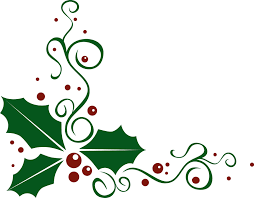 Venue	The White Hart Chalfont St GilesDate 		Thursday 8th December 2022            Time 	7.00 pm2 course set menu £28.00	 3 course set menu £30.00	STARTERSMAINSPUDDINGS(v) Suitable for vegetarians.      (ve) Suitable for vegans.        (n) Dish contains nuts.                            †Fish dishes may contain bones and/or shell. Winter Warming Vegetable & Barley Cassoulet (ve)                                                             courgette ribbons, sourdough shard 			ABaked Le Rond Fondue (ve) rosemary, pomegranate, sourdough slices, crudités, seeds BRomesco Prawns† (n) pan-fried in garlic butter, sourdough shards CChicken, Pancetta & Cranberry Terrine fig & pear chutney, toasted sourdough, whipped butterDHot Honey & Rosemary Halloumi Fries (v) sticky fig, pomegranateEHand-Carved Roast Turkey apricot, apple & sausage meat crown, goose fat roast potatoes, Yorkshire pudding, maple-glazed roast roots, sprouts, turkey gravy 			JFestive Hand-Pressed Beef Burger maple-bacon, Brie, sausage meat stuffing, root vegetable fries, spicy cranberry sauce KProsciutto-Wrapped Cod Loin† roasted sprouts, roast baby potatoes, tender stem broccoli, cockle hollandaise  LSlow-Cooked Beef Cheek roasted sprouts, mash, maple-glazed roast roots, caramelised onion & ale jusMStuffed Roasted Butternut Squash (v) (n) lentil & vegetable stuffing, Romesco sauce, roasted sprouts, maple-glazed roast roots NSlow-Roasted Celeriac Parcel (ve) (n) courgette ribbon, hasselback potatoes, sprouts, maple-glazed roast roots, tender stem broccoli, Romesco sauceOChristmas Pudding (v) with brandy sauce WBurnt Orange & Rum Basque Baked Cheesecake (v) whipped cream, toffee sauce XChocolate & Orange Tart (ve) maple syrup YMince Pie Ice Cream Sundae (v) mince pie, brandy butter ice cream, salted caramel sauce, whipped cream, pomegranate, shortbread fingers Z